GOVERNO DO ESTADO DE SÃO PAULOSECRETARIA DE ESTADO DA EDUCAÇÃOCOORDENADORIA DE ENSINO DO INTERIORDIRETORIA DE ENSINO – REGIÃO DE LIMEIRAAtos do Diretor de Escola da EE “ .................................................................................”ACUMULAÇÃO DE CARGOSO Diretor da EE “  ...................................................” em  .........................., com base no Artigo 64, Inciso I, do Decreto nº 17.329/81, combinado com o artigo 8º do Decreto 41.915/97, expede o seguinte Ato Decisório:Ato Decisório nº_______/2016.                                 NOME, RG.00.000.000, Professor ( ver a denominação exata do cargo / função), da (nome da escola) , na (cidade)......................... acumula com Professor Educação Básica ( I ou II), SQC-II-QM,( para efetivos), SQF-I-QM ( para ACTs), ou Contratado nos termos da LC1093/2009  categoria “o”...... nesta Unidade Escolar.Decisão: Acumulação Legal                                                            Limeira, ........  de   .............    de 2017.                                           _______________________________________Publicado DOE de ____/____/________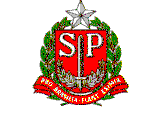 